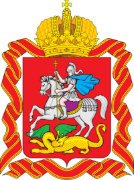 Министерство экологии и природопользования Московской области17.03.2016 г.                                                                         Пресс-служба: тел. 8(498) 602-20-70; 8(498) 602-20-68e-mail: press.ecology@gmail.comМинэкологии реагирует на сигналы жителей о загрязнении рекВ Минэкологии Московской области поступили жалобы от жителей Сергиево-Посадского района по поводу загрязнения сточными водами и химическими веществами реки Кунья в районе поселка Скоропусковский. В водоохранной зоне реки расположены промышленные предприятия, негативно воздействующие на окружающую среду. По сигналам будет проведен рейд, в ходе которого специалисты Минэкологии установят источники загрязнения и ущерб. В рейде примут участие сотрудники городской прокуратуры Сергиева Посада и специалисты Роспотребнадзора.Ранее, по сигналу жителя Одинцовского района экологические инспекторы осмотрели водоохранную зону реки Медведенка в Одинцовском районе, у деревни Солослово. В результате проверки выяснилось, что прибрежно-защитная полоса реки загрязнена вывезенным сюда грунтом.По факту загрязнения проводится административное расследование, специалисты Минэкологии выясняют личность нарушителя природоохранного законодательства.«Реки Подмосковья – предмет особого внимания Минэкологии. Сигналы жителей мы получаем постоянно, и по каждому обращению наши специалисты проводят рейды. К сожалению, часто руководители промышленных предприятий отрицают причастность к загрязнению рек, поэтому каждый факт нам приходится доказывать, проводя исследования. Хочу еще раз сказать: в конце концов виновники нарушений все равно будут найдены, поэтому следует заранее подумать об очистке промышленных стоков», - заявил министр экологии и природопользования Подмосковья Александр Коган.Как сообщалось ранее, в Московской области стартовала программа реабилитации малых рек: уже получены положительные заключения государственной экспертизы по проектам инженерных изысканий расчистки русел рек Быковка, Пехорка и Малашка. На очереди – река Яуза, которая также нуждается в срочной реабилитации.